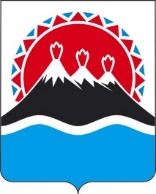 РЕГИОНАЛЬНАЯ СЛУЖБАПО ТАРИФАМ И ЦЕНАМ КАМЧАТСКОГО КРАЯПОСТАНОВЛЕНИЕВ соответствии с Федеральным законом от 07.12.2011 № 416-ФЗ «О водоснабжении и водоотведении», постановлением Правительства Российской Федерации от 13.05.2013 № 406 «О государственном регулировании тарифов в сфере водоснабжения и водоотведения», приказом ФСТ России от 27.12.2013 № 1746-э «Об утверждении Методических указаний по расчету  регулируемых  тарифов в сфере водоснабжения и водоотведения», постановлением Правительства Камчатского края от 07.04.2023 № 204-П «Об утверждении Положения о Региональной службе по тарифам и ценам Камчатского края», протоколом Правления Региональной службы по тарифам и ценам Камчатского края от 11.08.2023 № ххх, на основании заявления МКП ВГО «Вилючинский водоканал» от 21.08.2023 № 2022.ПОСТАНОВЛЯЮ:1.	Установить на 2023 год тариф на подключение (технологическое присоединение) к централизованной системе водоотведения МКП ВГО «Вилючинский водоканал» согласно приложению.2.	Настоящее постановление вступает в силу через десять дней после его официального опубликования.Тарифы на подключение (технологическое присоединение) к централизованной системе водоотведения МКП ВГО «Вилючинский водоканал» на 2023 год(без учета НДС)[Дата регистрации] № [Номер документа]г. Петропавловск-КамчатскийОб установлении тарифов на подключение (технологическое присоединение) к централизованной системе водоотведения МКП ВГО «Вилючинский водоканал» на 2023 годВрио руководителя[горизонтальный штамп подписи 1]М.В. ЛопатниковаПриложение к постановлениюПриложение к постановлениюПриложение к постановлениюПриложение к постановлениюРегиональной службы по тарифам Региональной службы по тарифам Региональной службы по тарифам Региональной службы по тарифам и ценам Камчатского краяи ценам Камчатского краяи ценам Камчатского краяи ценам Камчатского краяот[REGDATESTAMP]№[REGNUMSTAMP]№ п/пНаименованиеЕдиница измеренияСтавки тарифа1.Ставка тарифа за подключаемую (технологически присоединяемую) нагрузку канализационной сети тыс. руб./куб. м в сутки3,5942.Ставка тарифа за расстояние от точки подключения (технологического присоединения) объекта заявителя до точки подключения сетей к объектам централизованных систем водоотведения (за протяженность канализационной сети), в расчете на 1 км, выполненный из полиэтиленовых труб диаметром (d)2.1.от 100 мм до 150 мм (включительно)тыс. руб./ км12772,0